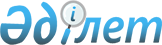 Алматы қаласы әкiмдiгiнiң "Алматы қаласының мектепке дейiнгi ұйымдарындағы 2019 жылға арналған мектепке дейiнгi тәрбие мен оқытуға мемлекеттiк бiлiм беру тапсырысын және ата-ананың ақы төлеу мөлшерiн бекiту туралы" 2019 жылғы 28 мамырдағы № 2/331 қаулысына өзгеріс енгізу туралы
					
			Мерзімі біткен
			
			
		
					Алматы қаласы әкімдігінің 2019 жылғы 31 желтоқсандағы № 4/686 қаулысы. Алматы қаласы Әділет департаментінде 2019 жылғы 31 желтоқсанда № 1603 болып тіркелді. Мерзімі өткендіктен қолданыс тоқтатылды
      Қазақстан Республикасының 2007 жылғы 27 шiлдедегi "Бiлiм туралы" Заңының 6-бабы 3-тармағының 7-1) тармақшасына және Қазақстан Республикасының 2016 жылғы 6 сәуiрдегi "Құқықтық актiлер туралы" Заңының 50-бабына сәйкес, Алматы қаласының әкiмдiгi ҚАУЛЫ ЕТЕДI:
      1. Алматы қаласы әкiмдiгiнiң "Алматы қаласының мектепке дейiнгi ұйымдарындағы 2019 жылға арналған мектепке дейiнгi тәрбие мен оқытуға мемлекеттiк бiлiм беру тапсырысын және ата-ананың ақы төлеу мөлшерiн бекiту туралы" 2019 жылғы 28 мамырдағы № 2/331 қаулысына (Нормативтік құқықтық актілерді мемлекеттік тіркеу тізілімінде № 1563 болып тiркелген, 2019 жылғы 4 маусымда "Алматы ақшамы" және "Вечерний Алматы" газеттерінде жарияланған) келесі өзгерiс енгiзiлсiн:
      аталған қаулымен бекітілген Алматы қаласының мектепке дейiнгi ұйымдарындағы 2019 жылға арналған мектепке дейiнгi тәрбие мен оқытуға мемлекеттiк бiлiм беру тапсырысы, ата-ананың ақы төлеу мөлшерi, осы қаулының қосымшасына сәйкес, жаңа редакцияда мазмұндалсын.
      2. Алматы қаласы Бiлiм басқармасы Қазақстан Республикасының заңнамасымен белгiленген тәртiпте осы қаулыны әдiлет органдарында мемлекеттiк тiркеудi, кейiннен мерзiмдi баспа басылымдарында ресми жариялауды және Алматы қаласы әкiмдiгiнiң интернет ресурсында орналастыруды қамтамасыз етсiн.
      3. Осы қаулының орындалуын бақылау Алматы қаласы әкімінің орынбасары Е.Ж. Бабақұмаровқа жүктелсін.
      4. Осы қаулы ол алғаш ресми жарияланғаннан кейiн күнтiзбелiк он күн өткен соң қолданысқа енгiзiледi. Алматы қаласының мектепке дейiнгi ұйымдарындағы 2019 жылға арналған
мектепке дейiнгi  тәрбие мен оқытуға мемлекеттiк бiлiм беру тапсырысы,
ата-ананың ақы төлеу мөлшерi
					© 2012. Қазақстан Республикасы Әділет министрлігінің «Қазақстан Республикасының Заңнама және құқықтық ақпарат институты» ШЖҚ РМК
				
      Алматы қаласының әкімі 

Б. Сагинтаев
қаулысына қосымшаАлматы қаласы әкімдігінің
2019 жылғы 28 мамырдағы
№ 2/331 қаулысымен бекітілді № Мектепке дейінгі білім беру ұйымының атауы Жалпы топтардағы тәрбиелену шілердің саны Түзету топтарындағы тәрбиеленуші лердің саны Бір айға бір тәрбиелену шіге жұмсалатын шығыстардың орташа құны (теңге) Жалпы балабақшалардағы түзету топтарындағы бір айға бір тәрбиелену шіге жұмсалатын шығыстардың орташа құны (теңге) Жылдық мемлекеттік білім беру тапсырысының мөлшері (теңге) Ата-ананың бiр балаға айына ақы төлеу мөлшері (теңге) Бюджеттік бағдарлама әкімгері - Алатау ауданы әкімінің аппараты Бюджеттік бағдарлама әкімгері - Алатау ауданы әкімінің аппараты Бюджеттік бағдарлама әкімгері - Алатау ауданы әкімінің аппараты Бюджеттік бағдарлама әкімгері - Алатау ауданы әкімінің аппараты Бюджеттік бағдарлама әкімгері - Алатау ауданы әкімінің аппараты Бюджеттік бағдарлама әкімгері - Алатау ауданы әкімінің аппараты Бюджеттік бағдарлама әкімгері - Алатау ауданы әкімінің аппараты Бюджеттік бағдарлама әкімгері - Алатау ауданы әкімінің аппараты
1
Алматы қаласы Білім басқармасының  "№ 1 бөбекжай-балабақшасы" мемлекеттік коммуналдық қазыналық кәсіпорны
145
27 502
47 853 480
18 500
2
Алматы қаласы Білім басқармасының  "№ 4 бөбекжай-балабақшасы" мемлекеттік коммуналдық қазыналық кәсіпорны
345
27 502
113 858 280
18 500
3
Алматы қаласы Білім басқармасының  "№ 31 бөбекжай-балабақшасы" мемлекеттік коммуналдық қазыналық кәсіпорны
295
27 502
97 357 080
18 500
4
Алматы қаласы Білім басқармасының "№ 37 бөбекжай-балабақшасы" коммуналдық мемлекеттік қазыналық кәсіпорны
320
27 502
105 607 680
18 500
5
Алматы қаласы Білім басқармасының "№ 76 бөбекжай-балабақшасы" коммуналдық мемлекеттік қазыналық кәсіпорны
120
27 502
39 602 880
18 500
6
Алматы қаласы Білім басқармасының "№ 78 бөбекжай-балабақшасы" мемлекеттік коммуналдық қазыналық кәсіпорны
395
27 502
161 763 480
18 500
7
Алматы қаласы Білім басқармасының "№ 95 бөбекжай-балабақшасы" мемлекеттік коммуналдық қазыналық кәсіпорны
140
27 502
46 203 360
18 500
8
Алматы қаласы Білім басқармасының "№ 120 бөбекжай-балабақшасы" коммуналдық мемлекеттік қазыналық кәсіпорны
140
27 502
46 203 360
18 500
9
Алматы қаласы Білім басқармасының "№ 130 бөбекжай-балабақшасы" коммуналдық мемлекеттік қазыналық кәсіпорны
120
27 502
39 602 880
18 500
10
Алматы қаласы Білім басқармасының  "№ 148 бөбекжай-балабақшасы" коммуналдық мемлекеттік қазыналық кәсіпорны
385
27 502
127 059 240
18 500
11
Алматы қаласы Білім басқармасының "№ 150 бөбекжай-балабақшасы" коммуналдық мемлекеттік қазыналық кәсіпорны
160
27 502
52 803 840
18 500
12
Алматы қаласы Білім басқармасының "№ 153 бөбекжай-балабақшасы" коммуналдық мемлекеттік қазыналық кәсіпорны
145
27 502
47 853 480
18 500
13
Алматы қаласы Білім басқармасының "№ 161 бөбекжай-балабақшасы" мемлекеттік коммуналдық қазыналық кәсіпорны
140
27 502
46 203 360
18 500
14
Алматы қаласы Білім басқармасының "№ 164 бөбекжай-балабақшасы" мемлекеттік коммуналдық қазыналық кәсіпорны
345
27 502
113 858 280
18 500
15
Алматы қаласы Білім басқармасының "№ 165 бөбекжай-балабақшасы" мемлекеттік коммуналдық қазыналық кәсіпорны
390
27 502
128 709 360
18 500
16
Алматы қаласы Білім басқармасының "№168 бөбекжай-балабақшасы" мемлекеттік коммуналдық қазыналық кәсіпорны
290
55
27 502
60 447
132 730 055
18 500
17
Алматы қаласы Білім басқармасының "№ 177 бөбекжай-балабақшасы" коммуналдық мемлекеттік қазыналық кәсіпорны
320
27 502
105 607 680
18 500
18
Алматы қаласы Білім басқармасының "№ 183 бөбекжай-балабақшасы" коммуналдық мемлекеттік қазыналық кәсіпорны
320
27 502
105 607 680
18 500
19
"Еламан - 2020" мектепке дейінгі білім беру орталығы" жауапкершілігі шектеулі серіктестігі
80
27 502
26 401 920
18 500
20
"АльДамиРам" жауапкершілігі шектеулі серіктестігі
50
27 502
16 501 200
18 500
21
"Шаңырақ-2006" жауапкершілігі шектеулі серіктестігі
48
27 502
15 841 152
18 500
22
"Сокровища Турана" жауапкершілігі шектеулі серіктестігі "Ашамай" балабақшасы
75
27 502
24 751 800
18 500
23
"Белый лебедь" жауапкершілігі шектеулі серіктестігі "АҚҚУ" балабақшасы
160
27 502
52 803 840
18 500
24
"Күнбағыс-К" жауапкершілігі шектеулі серіктестігі
75
27 502
24 751 800
18 500
25
"Erketai" жауапкершілігі шектеулі серіктестігі
40
27 502
13 200 960
18 500
26
"Бакуня" жауапкершілігі шектеулі серіктестігі
50
27 502
16 501 200
18 500
27
"Балабақша "Айша" жауапкершілігі шектеулі серіктестігі
75
27 502
24751 800
18 500
28
"Алиша-А" инновациялық балабақшасы" жауапкершілігі шектеулі серіктестігі
100
27 502
33 002 400
18 500
29
"Совенок" балабақшасы жауапкершілігі шектеулі серіктестігі
50
27 502
16 501 200
18 500
30
"Абиров" жауапкершілігі шектеулі серіктестігі
40
27 502
13 200 960
18 500
31
"Бала Дария" балабақшасы жауапкершілігі шектеулі серіктестігі
50
27 502
16 501 200
18 500
32
"Арша" балабақшасы" жауапкершілігі шектеулі серіктестігі
80
27 502
24 201 760
18 500
33
"Детский сад Родничок" жауапкершілігі шектеулі серіктестігі
45
27 502
14 851 080
18 500
34
"Baby Балдаурен" жауапкершілігі шектеулі серіктестігі
40
27 502
13 200 960
18 500
35
"Балашым" жауапкершілігі шектеулі серіктестігі
40
27 502
13 200 960
18 500
36
"Тоғжан даму" жауапкершілігі шектеулі серіктестігі
60
27 502
19 801 440
18 500
37
"Әдемі 1" жауапкершілігі шектеулі серіктестігі
30
27 502
9 900 720
18 500
38
"Жас Сұңқар-1" жауапкершілігі шектеулі серіктестігі
50
27 502
16 501 200
18 500
39
"Акбота К" жауапкершілігі шектеулі серіктестігі
50
27 502
16 501 200
18 500
40
"і.Сәби" жауапкершілігі шектеулі серіктестігі
40
27 502
13 200 960
18 500
41
"Оспан 05" жауапкершілігі шектеулі серіктестігі
65
27 502
21 451 560
18 500
42
"Еркемай" жауапкершілігі шектеулі серіктестігі
80
27 502
26 401 920
18 500
43
"Жеті бата" жауапкершілігі шектеулі серіктестігі
90
27 502
29 702 160
18 500
44
"Айша" жауапкершілігі шектеулі серіктестігі "Алинур" балабақшасы
50
27 502
16 501 200
18 500
45
"Айша" жауапкершілігі шектеулі серіктестігі "Антошка" балабақшасы
40
27 502
13 200 960
18 500
46
"Erketai" жауапкершілігі шектеулі серіктестігі
80
27 502
26 401 920
18 500
47
"Имран-компани" жауапкершілігі шектеулі серіктестігі
95
27 502
31 352 280
18 500
48
"Алпамыс 2010" жауапкершілігі шектеулі серіктестігі
30
27 502
9 900 720
18 500
49
"Бексұлтан 7" жауапкершілігі шектеулі серіктестігі
80
27 502
26 401 920
18 500
50
"ДИА.KZ" жауапкершілігі шектеулі серіктестігі "Ботақан" балабақшасы
40
27 502
13 200 960
18 500
51
"Нұрбеков и К" жауапкершілігі шектеулі серіктестігі
70
27 502
20 626 500
18 500
52
"Нұр Бөбегі" балабақшасы" жауапкершілігі шектеулі серіктестігі
65
27 502
21 451 560
18 500
53
"Адилек балабақшасы" жауапкершілігі шектеулі серіктестігі
70
27 502
18 701 360
18 500
54
"Ибосик" балабақшасы жауапкершілігі шектеулі серіктестігі
50
27 502
16 501 200
18 500
55
"Азя" балабақшасы жауапкершілігі шектеулі серіктестігі
40
27 502
13 200 960
18 500
56
"Жәнібек-Мөлдір" жауапкершілігі шектеулі серіктестігі
94
27 502
30 912 248
18 500
57
"Айымсұлу" жауапкершілігі шектеулі серіктестігі
80
27 502
26 401 920
18 500
58
"Али-Имран" жауапкершілігі шектеулі серіктестігі
75
27 502
22 276 620
18 500
59
"Ай-Күн" балабақшасы жауапкершілігі шектеулі серіктестігі
75
27 502
24 751 800
18 500
60
"Лидер Лэнд Baby" жауапкершілігі шектеулі серіктестігі
40
27 502
13 200 960
18 500
61
"Хан Тәңірі-7" жауапкершілігі шектеулі серіктестігі
250
27 502
82 506 000
18 500
62
"АҚБОТА К.Н" жауапкершілігі шектеулі серіктестігі
57
27 502
16 941 232
18 500
63
"Нұр-Раян-1" жауапкершілігі шектеулі серіктестігі
40
27 502
13 200 960
18 500
64
"Қонжық" балабақшасы жауапкершілігі шектеулі серіктестігі
30
27 502
9 900 720
18 500
65
"Ай-Күн" балабақшасы жауапкершілігі шектеулі серіктестігі
80
27 502
26 401 920
18 500
66
"Күн Шуақ2" жауапкершілігі шектеулі серіктестігі
40
27 502
13 200 960
18 500
67
"Балабақша Родничок-3" жауапкершілігі шектеулі серіктестігі
100
27 502
30 252 200
18 500
68
"Жан бөпе" жауапкершілігі шектеулі серіктестігі
55
27 502
18 151 320
18 500
69
"Ашық Болашақ" жауапкершілігі шектеулі серіктестігі
40
27 502
13 200 960
18 500
70
"Бексұлтан 7" жауапкершілігі шектеулі серіктестігі
50
27 502
16 501 200
18 500
71
"БАУРАЙ" жауапкершілігі шектеулі серіктестігі
110
27 502
36 302 640
18 500
72
"Нұр Бөбегі" балабақшасы жауапкершілігі шектеулі серіктестігі
90
27 502
29 702 160
18 500
73
"ЖАС СҰҢҚАР-1" жауапкершілігі шектеулі серіктестігі
60
27 502
19 801 440
18 500
74
"ОРАЗАГҮЛ" жауапкершілігі шектеулі серіктестігі
40
27 502
13 200 960
18 500
75
"KUBIKIDS" жауапкершілігі шектеулі серіктестігі
40
27 502
13 200 960
18 500
76
"Ашық Болашақ" жауапкершілігі шектеулі серіктестігі
40
27 502
13 200 960
18 500
77
"Алладин" Білім беру орталығы" жауапкершілігі шектеулі серіктестігі
80
27 502
26 401 920
18 500
78
"Қошақан" балабақшасы жауапкершілігі шектеулі серіктестігі
50
27 502
16 501 200
18 500
79
"Акимбекова" жауапкершілігі шектеулі серіктестігі
50
27 502
16 501 200
18 500
80
"HDM & Company" балабақшасы "Балдырған" жауапкершілігі шектеулі серіктестігі
50
27 502
16 501 200
18 500
81
"Адеми 1" жауапкершілігі шектеулі серіктестігі
100
27 502
33 002 400
18 500
82
"ДуДарАй-ДуДарАй" жауапкершілігі шектеулі серіктестігі
95
27 502
31 352 280
18 500
83
"Үкі" балабақшасы жауапкершілігі шектеулі серіктестігі
40
27 502
13 200 960
18 500
84
"ЕЛАМАН-ҚЫЗЫР" жауапкершілігі шектеулі серіктестігі
35
27 502
11 550 840
18 500
85
"Абиров" жауапкершілігі шектеулі серіктестігінің филиалы
60
27 502
19 801 440
18 500
86
"Балабақша Родничок-4" жауапкершілігі шектеулі серіктестігі
70
27 502
23 101 680
18 500
87
"Рах-Эль" жауапкершілігі шектеулі серіктестігі
35
27 502
11 550 840
18 500
88
"Биғайша" жауапкершілігі шектеулі серіктестігі
50
27 502
14 026 020
18 500
89
"Kindergarten Montessori" жауапкершілігі шектеулі серіктестігі
45
27 502
14 851 080
18 500
90
"БАҚЫТТЫ BABY" жауапкершілігі шектеулі серіктестігі
60
27 502
19 801 440
18 500
91
"ЖАС СҰҢҚАР-1" (Филиал) жауапкершілігі шектеулі серіктестігі
40
27 502
13 200 960
18 500
92
"Ниет 7" жауапкершілігі шектеулі серіктестігі
40
27 502
13 200 960
18 500
93
"ЕРКЕ БАЛАБАҚША" жауапкершілігі шектеулі серіктестігі
65
27 502
19 801 440
18 500
94
"Балабақша "ЖАН-ДАРИЯ" жауапкершілігі шектеулі серіктестігі
55
27 502
18 151 320
18 500
95
"С. Ақерке" жауапкершілігі шектеулі серіктестігі
60
27 502
19 801 440
18 500
96
"СОВЕНОК" жауапкершілігі шектеулі серіктестігі
20
27 502
6 600 480
18 500
97
"3С" жауапкершілігі шектеулі серіктестігі
40
27 502
13 200 960
18 500
98
"БАЛ ДӘУРЕН ШАҚ" жауапкершілігі шектеулі серіктестігі
60
27 502
13 200 960
18 500
99
"Мерей компани" жауапкершілігі шектеулі серіктестігі
27
27 502
5 940 432
18 500
100
"БАЛАБАҚША АЙГӨЛЕК" жауапкершілігі шектеулі серіктестігі
30
27 502
6 600 480
18 500
101
"Балабақша "Болашақ" жауапкершілігі шектеулі серіктестігі
50
27 502
11 000 800
18 500
102
"Жәнібек-Мөлдір" жауапкершілігі шектеулі серіктестігі
100
27 502
22 001 600
18 500
103
"Лаяна К" жауапкершілігі шектеулі серіктестігі
100
27 502
22 001 600
18 500
104
"Раушан Аяла балабақшасы" жауапкершілігі шектеулі серіктестігі
40
27 502
8 800 640
18 500
105
"Болашак и Со" жауапкершілігі шектеулі серіктестігі
50
27 502
11 000 800
18 500
106
"ТҰМАР-А" жауапкершілігі шектеулі серіктестігі
60
27 502
13 200 960
18 500
107
"Айто и К" жауапкершілігі шектеулі серіктестігі
25
27 502
5 500 400
18 500
108
"Кун Шуак-М" жауапкершілігі шектеулі серіктестігі
37
27 502
8 140 592
18 500
109
"МӨЛДШР БҰЛАҚ 2018" жауапкершілігі шектеулі серіктестігі
60
27 502
13 200 960
18 500
110
"Әмірхан-А" жауапкершілігі шектеулі серіктестігі
40
27 502
3 300 240
18 500
111
"Әлди-Ерке-1" жауапкершілігі шектеулі серіктестігі
30
27 502
2 475 180
18 500
112
"Ledi Di" жауапкершілігі шектеулі серіктестігі
40
27 502
3 300 240
18 500
113
"Ақ-Патша" балабақшасы" жауапкершілігі шектеулі серіктестігі
30
27 502
2 475 180
18 500
114
"Aisad Compane" жауапкершілігі шектеулі серіктестігі
30
27 502
2 475 180
18 500
115
"Аяна" білім беру орталығы" жауапкершілігі шектеулі серіктестігі
25
27 502
2 062 650
18 500
116
"Аян-Ай" балабақшасы" жауапкершілігі шектеулі серіктестігі
25
27 502
2 062 650
18 500
117
"Ай-Азель" жауапкершілігі шектеулі серіктестігі
30
27 502
2 475 180
18 500
118
"Роза" балабақшасы жауапкершілігі шектеулі серіктестігі
30
27 502
2 475 180
18 500
119
"Төре-Зере" жауапкершілігі шектеулі серіктестігі
30
27 502
2 475 180
18 500
120
"NAZ" БАЛАБАҚШАСЫ" жауапкершілігі шектеулі серіктестігі
30
27 502
2 475 180
18 500
121
"Айкөркем" дамыту орталығы" жауапкершілігі шектеулі серіктестігі
90
27 502
7 425 540
18 500
122
"ЛИМПОПО" жауапкершілігі шектеулі серіктестігі
40
27 502
3 300 240
18 500
123
"Бекасыл" бөбекжай балабақшасы" жауапкершілігі шектеулі серіктестігі
40
27 502
3 300 240
18 500
124
Алматы қаласы Білім басқармасының "№ 1 бөбекжай-балабақшасы" мемлекеттік коммуналдық қазыналық кәсіпорнының жанындағы жарты күн болатын мектепалды топтары
20
7 173
1 291 140
125
Алматы қаласы Білім басқармасының "№ 120 бөбекжай-балабақшасы" коммуналдық мемлекеттік қазыналық кәсіпорнының жанындағы жарты күн болатын мектепалды топтары
25
7 173
1 613 925
126
Алматы қаласы Білім басқармасының "№ 148 бөбекжай-балабақшасы" коммуналдық мемлекеттік қазыналық кәсіпорнының жанындағы жарты күн болатын мектепалды топтары
60
7 173
3 873 420
127
Алматы қаласы Білім басқармасының "№ 153 бөбекжай-балабақшасы" коммуналдық мемлекеттік қазыналық кәсіпорнының жанындағы жарты күн болатын мектепалды топтары
40
7 173
2 582 280 Бюджеттік бағдарлама әкімгері – Алмалы ауданы әкімінің аппараты Бюджеттік бағдарлама әкімгері – Алмалы ауданы әкімінің аппараты Бюджеттік бағдарлама әкімгері – Алмалы ауданы әкімінің аппараты Бюджеттік бағдарлама әкімгері – Алмалы ауданы әкімінің аппараты Бюджеттік бағдарлама әкімгері – Алмалы ауданы әкімінің аппараты Бюджеттік бағдарлама әкімгері – Алмалы ауданы әкімінің аппараты Бюджеттік бағдарлама әкімгері – Алмалы ауданы әкімінің аппараты Бюджеттік бағдарлама әкімгері – Алмалы ауданы әкімінің аппараты
128
Алматы қаласы Білім басқармасының "№ 3 бөбекжай-балабақшасы" мемлекеттік коммуналдық қазыналық кәсіпорны
145
27 502
47 853 480
18 500
129
Алматы қаласы Білім басқармасының "№ 6 бөбекжай-балабақшасы" мемлекеттік коммуналдық қазыналық кәсіпорны
95
27 502
31 352 280
18 500
130
Алматы қаласы Білім басқармасының "№ 7 бөбекжай-балабақшасы" мемлекеттік коммуналдық қазыналық кәсіпорны
245
30
27 502
60 447
99 737 700
18 500
131
Алматы қаласы Білім басқармасының "№ 8 бөбекжай-балабақшасы" мемлекеттік коммуналдық қазыналық кәсіпорны
340
27 502
112 208 160
18 500
132
Алматы қаласы Білім басқармасының "№ 9 бөбекжай-балабақшасы" мемлекеттік коммуналдық қазыналық кәсіпорны
320
27 502
105 607 680
18 500
133
Алматы қаласы Білім басқармасының "№ 10 бөбекжай-балабақшасы" мемлекеттік коммуналдық қазыналық кәсіпорны
295
27 502
97 357 080
18 500
134
Алматы қаласы Білім басқармасының "№ 11 бөбекжай-балабақшасы" мемлекеттік коммуналдық қазыналық кәсіпорны
195
27 502
64 354 680
18 500
135
Алматы қаласы Білім басқармасының "№ 12 бөбекжай-балабақшасы" мемлекеттік коммуналдық қазыналық кәсіпорны
120
27 502
39 602 880
18 500
136
Алматы қаласы Білім басқармасының "№ 14 бөбекжай-балабақшасы" мемлекеттік коммуналдық қазыналық кәсіпорны
340
27 502
112 208 160
18 500
137
Алматы қаласы Білім басқармасының "№ 16 бөбекжай-балабақшасы" мемлекеттік коммуналдық қазыналық кәсіпорны
195
27 502
64 354 680
18 500
138
Алматы қаласы Білім басқармасының "№ 18 бөбекжай-балабақшасы" мемлекеттік коммуналдық қазыналық кәсіпорны
245
27 502
80 855 880
18 500
139
Алматы қаласы Білім басқармасының  "№ 19 бөбекжай-балабақшасы" мемлекеттік коммуналдық қазыналық кәсіпорны
145
27 502
47 853 480
18 500
140
Алматы қаласы Білім басқармасының  "№ 20 бөбекжай-балабақшасы" мемлекеттік коммуналдық қазыналық кәсіпорны
145
27 502
47 853 480
18 500
141
Алматы қаласы Білім басқармасының "№ 22 бөбекжай-балабақшасы" мемлекеттік коммуналдық қазыналық кәсіпорны
340
27 502
112 208 160
18 500
142
Алматы қаласы Білім басқармасының "№ 30 бөбекжай-балабақшасы" мемлекеттік коммуналдық қазыналық кәсіпорны
285
27 502
94 056 840
18 500
143
Алматы қаласы Білім басқармасының "№ 41 бөбекжай-балабақшасы" мемлекеттік коммуналдық қазыналық кәсіпорны
95
27 502
31 352 280
18 500
144
Алматы қаласы Білім басқармасының "№ 43 бөбекжай-балабақшасы" мемлекеттік коммуналдық қазыналық кәсіпорны
145
27 502
47 853 480
18 500
145
Алматы қаласы Білім басқармасының "№ 74 бөбекжай-балабақшасы" мемлекеттік коммуналдық қазыналық кәсіпорны
320
27 502
105 607 680
18 500
146
Алматы қаласы Білім басқармасының "№ 93 бөбекжай-балабақшасы" мемлекеттік коммуналдық қазыналық кәсіпорны
145
27 502
47 853 480
18 500
147
Алматы қаласы Білім басқармасының "№ 132 бөбекжай-балабақшасы" коммуналдық мемлекеттік қазыналық кәсіпорны
145
27 502
47 853 480
18 500
148
Алматы қаласы Білім басқармасының "№ 133 бөбекжай-балабақшасы" коммуналдық мемлекеттік қазыналық кәсіпорны
145
27 502
47 853 480
18 500
149
Алматы қаласы Білім басқармасының "№ 139 бөбекжай-балабақшасы" мемлекеттік коммуналдық қазыналық кәсіпорны
75
27 502
24 751 800
18 500
150
Алматы қаласы Білім басқармасының "№ 181 бөбекжай-балабақшасы" мемлекеттік коммуналдық қазыналық кәсіпорны
145
27 502
47 853 480
18 500
151
Алматы қаласы Білім басқармасының "№ 182 бөбекжай-балабақшасы" мемлекеттік коммуналдық қазыналық кәсіпорны
145
27 502
47 853 480
18 500
152
"Голубой парус" білім беру мекемесі
50
27 502
16 501 200
18 500
153
"Достар" мектепке дейінгі оқу-тәрбие орталығы" жауапкершілігі шектеулі серіктестігі
10
27 502
3 300 240
18 500
154
"Балбөбек" мектепке дейінгі оқу-тәрбие орталығы" жауапкершілігі шектеулі серіктестігі
20
27 502
6 600 480
18 500
155
"Теремок" мекемесі
50
27 502
16 501 200
18 500
156
"Асыл Мұра" балабақшасы" жауапкершілігі шектеулі серіктестігі
70
27 502
20 901 520
18 500
157
"АЙ-БАЛА" жауапкершілігі шектеулі серіктестігі
150
27 502
49 503 600
18 500
158
"БАЛАБАҚША РАДОСТЬ ДЕТСТВА" жауапкершілігі шектеулі серіктестігі
98
27 502
21 561 568
18 500
159
"Көкжиек Алима Kids" жауапкершілігі шектеулі серіктестігі
70
27 502
5 775 420
18 500
160
Алматы қаласы Білім басқармасының "№12 бөбекжай-балабақшасы" мемлекеттік коммуналдық қазыналық кәсіпорнының жанындағы жарты күн болатын мектепалды топтары
15
7 173
968 355
161
Алматы қаласы Білім басқармасының "№ 43 бөбекжай-балабақшасы" мемлекеттік коммуналдық қазыналық кәсіпорнының жанындағы жарты күн болатын мектепалды топтары
15
7 173
968 355
162
Алматы қаласы Білім басқармасының "№ 93 бөбекжай-балабақшасы" мемлекеттік коммуналдық қазыналық кәсіпорнының жанындағы жарты күн болатын мектепалды топтары
15
7 173
968 355 Бюджеттік бағдарлама әкімгері – Әуезов ауданы әкімінің аппараты Бюджеттік бағдарлама әкімгері – Әуезов ауданы әкімінің аппараты Бюджеттік бағдарлама әкімгері – Әуезов ауданы әкімінің аппараты Бюджеттік бағдарлама әкімгері – Әуезов ауданы әкімінің аппараты Бюджеттік бағдарлама әкімгері – Әуезов ауданы әкімінің аппараты Бюджеттік бағдарлама әкімгері – Әуезов ауданы әкімінің аппараты Бюджеттік бағдарлама әкімгері – Әуезов ауданы әкімінің аппараты Бюджеттік бағдарлама әкімгері – Әуезов ауданы әкімінің аппараты
163
Алматы қаласы Білім басқармасының  "№ 23 бөбекжай-балабақшасы" мемлекеттік коммуналдық қазыналық кәсіпорны
290
27 502
95 706 960
18 500
164
Алматы қаласы Білім басқармасының  "№ 27 бөбекжай-балабақшасы" мемлекеттік коммуналдық қазыналық кәсіпорны
320
27 502
105 607 680
18 500
165
Алматы қаласы Білім басқармасының  "№ 28 бөбекжай-балабақшасы" мемлекеттік коммуналдық қазыналық кәсіпорны
315
27 502
103 957 560
18 500
166
Алматы қаласы Білім басқармасының  "№ 29 бөбекжай-балабақшасы" мемлекеттік коммуналдық қазыналық кәсіпорны
275
27 502
90 756 600
18 500
167
Алматы қаласы Білім басқармасының  "№ 33 бөбекжай-балабақшасы" мемлекеттік коммуналдық қазыналық кәсіпорны
145
27 502
47 853 480
18 500
168
Алматы қаласы Білім басқармасының  "№ 34 бөбекжай-балабақшасы" мемлекеттік коммуналдық қазыналық кәсіпорны
345
27 502
113 858 280
18 500
169
Алматы қаласы Білім басқармасының  "№ 35 бөбекжай-балабақшасы" мемлекеттік коммуналдық қазыналық кәсіпорны
145
27 502
47 853 480
18 500
170
Алматы қаласы Білім басқармасының  "№ 36 бөбекжай-балабақшасы" мемлекеттік коммуналдық қазыналық кәсіпорны
145
27 502
47 853 480
18 500
171
Алматы қаласы Білім басқармасының  "№ 39 бөбекжай-балабақшасы" мемлекеттік коммуналдық қазыналық кәсіпорны
270
27 502
89 106 480
18 500
172
Алматы қаласы Білім басқармасының  "№ 42 бөбекжай-балабақшасы" мемлекеттік коммуналдық қазыналық кәсіпорны
245
27 502
80 855 880
18 500
173
Алматы қаласы Білім басқармасының  "№ 44 бөбекжай-балабақшасы" мемлекеттік коммуналдық қазыналық кәсіпорны
145
27 502
47 853 480
18 500
174
Алматы қаласы Білім басқармасының  "№ 46 бөбекжай-балабақшасы" мемлекеттік коммуналдық қазыналық кәсіпорны
290
27 502
95 706 960
18 500
175
Алматы қаласы Білім басқармасының "№ 47 бөбекжай-балабақшасы" мемлекеттік коммуналдық қазыналық кәсіпорны
145
27 502
47 853 480
18 500
176
Алматы қаласы Білім басқармасының  "№ 48 бөбекжай-балабақшасы" мемлекеттік коммуналдық қазыналық кәсіпорны
270
27 502
89 106 480
18 500
177
Алматы қаласы Білім басқармасының  "№ 49 бөбекжай-балабақшасы" мемлекеттік коммуналдық қазыналық кәсіпорны
290
27 502
95 706 960
18 500
178
Алматы қаласы Білім басқармасының  "№ 50 бөбекжай-балабақшасы" мемлекеттік коммуналдық қазыналық кәсіпорны
320
27 502
105 607 680
18 500
179
Алматы қаласы Білім басқармасының  "№ 52 бөбекжай-балабақшасы" мемлекеттік коммуналдық қазыналық кәсіпорны
195
27 502
64 354 680
18 500
180
Алматы қаласы Білім басқармасының  "№ 53 бөбекжай-балабақшасы" мемлекеттік коммуналдық қазыналық кәсіпорны
340
27 502
112 208 160
18 500
181
Алматы қаласы Білім басқармасының  "№ 55 бөбекжай-балабақшасы" мемлекеттік коммуналдық қазыналық кәсіпорны
340
27 502
94 606 880
18 500
182
Алматы қаласы Білім басқармасының  "№ 56 бөбекжай-балабақшасы" мемлекеттік коммуналдық қазыналық кәсіпорны
340
27 502
112 208 160
18 500
183
Алматы қаласы Білім басқармасының  "№ 57 бөбекжай-балабақшасы" мемлекеттік коммуналдық қазыналық кәсіпорны
345
27 502
113 858 280
18 500
184
Алматы қаласы Білім басқармасының  "№ 58 бөбекжай-балабақшасы" мемлекеттік коммуналдық қазыналық кәсіпорны
340
27 502
112 208 160
18 500
185
Алматы қаласы Білім басқармасының  "№ 60 бөбекжай-балабақшасы" мемлекеттік коммуналдық қазыналық кәсіпорны
345
27 502
113 858 280
18 500
186
Алматы қаласы Білім басқармасының  "№ 62 бөбекжай-балабақшасы" мемлекеттік коммуналдық қазыналық кәсіпорны
345
27 502
113 858 280
18 500
187
Алматы қаласы Білім басқармасының  "№ 64 бөбекжай-балабақшасы" мемлекеттік коммуналдық қазыналық кәсіпорны
345
27 502
113 858 280
18 500
188
Алматы қаласы Білім басқармасының  "№ 100 бөбекжай-балабақшасы" мемлекеттік коммуналдық қазыналық кәсіпорны
340
27 502
112 208 160
18 500
189
Алматы қаласы Білім басқармасының  "№ 129 бөбекжай-балабақшасы" мемлекеттік коммуналдық қазыналық кәсіпорны
340
27 502
112 208 160
18 500
190
Алматы қаласы Білім басқармасының  "№ 134 бөбекжай-балабақшасы" коммуналдық мемлекеттік қазыналық кәсіпорны
145
27 502
47 853 480
18 500
191
Алматы қаласы Білім басқармасының  "№ 135 бөбекжай-балабақшасы" коммуналдық мемлекеттік қазыналық кәсіпорны
145
27 502
47 853 480
18 500
192
Алматы қаласы Білім басқармасының  "№ 136 бөбекжай-балабақшасы" коммуналдық мемлекеттік қазыналық кәсіпорны
145
27 502
47 853 480
18 500
193
Алматы қаласы Білім басқармасының "№ 138 бөбекжай-балабақшасы" коммуналдық мемлекеттік қазыналық кәсіпорны
145
27 502
47 853 480
18 500
194
Алматы қаласы Білім басқармасының "№ 144 бөбекжай-балабақшасы" коммуналдық мемлекеттік қазыналық кәсіпорны
145
27 502
47 853 480
18 500
195
Алматы қаласы Білім басқармасының  "№ 146 бөбекжай-балабақшасы" коммуналдық мемлекеттік қазыналық кәсіпорны
145
27 502
47 853 480
18 500
196
Алматы қаласы Білім басқармасының  "№ 154 бөбекжай-балабақшасы" мемлекеттік коммуналдық қазыналық кәсіпорны
295
27 502
97 357 080
18 500
197
Алматы қаласы Білім басқармасының  "№ 158 бөбекжай-балабақшасы" мемлекеттік коммуналдық қазыналық кәсіпорны
60
27 502
19 801 440
18 500
198
Алматы қаласы Білім басқармасының  "№ 159 бөбекжай-балабақшасы" мемлекеттік коммуналдық қазыналық кәсіпорны
140
27 502
44 278 220
18 500
199
Алматы қаласы Білім басқармасының  "№ 160 бөбекжай-балабақшасы" мемлекеттік коммуналдық қазыналық кәсіпорны
145
27 502
45 928 340
18 500
200
Алматы қаласы Білім басқармасының  "№ 174 бөбекжай-балабақшасы" коммуналдық мемлекеттік қазыналық кәсіпорны
290
27 502
95 706 960
18 500
201
Алматы қаласы Білім басқармасының  "№ 178 бөбекжай-балабақшасы" коммуналдық мемлекеттік қазыналық кәсіпорны
245
27 502
80 855 880
18 500
202
Алматы қаласы Білім басқармасының "№ 190 бөбекжай-балабақшасы" мемлекеттік коммуналдық қазыналық кәсіпорны
120
27 502
16 501 200
18 500
203
"Дәстүр" мектепке дейінгі білім беру орталығы" жауапкершілігі шектеулі серіктестігі
46
27 502
15 181 104
18 500
204
"Детство Тур Сервис" жауапкершілігі шектеулі серіктестігі
17
27 502
5 610 408
18 500
205
"Мегаполис детства" жауапкершілігі шектеулі серіктестігі
40
27 502
13 200 960
18 500
206
"Еркежан" балабақшасы" мекемесі
52
27 502
17 161 248
18 500
207
"Капельки счастья" мектепке дейінгі оқу-тәрбие орталығы" жауапкершілігі шектеулі серіктестігі
20
27 502
6 600 480
18 500
208
"Балабақша "Ақтыным" жауапкершілігі шектеулі серіктестігі
50
27 502
16 501 200
18 500
209
"Теремок" жеке тұлғаны дамыту орталығы" жауакершілігі шектеулі серіктестігі
15
27 502
4 950 360
18 500
210
"Лучик" мектепке дейінгі ерте дамыту шағын-орталығы" жауапкершілігі шектеулі серіктестігі
30
27 502
9 900 720
18 500
211
"Bеби Лэнд" балабақшасы" жауапкершілігі шектеулі серіктестігі
35
27 502
11 550 840
18 500
212
"РАДУГА-Land" балабақшасы" жауапкершілігі шектеулі серіктестігі
50
27 502
16 501 200
18 500
213
"Kids Club-Детский клуб" мекемесі
40
27 502
13 200 960
18 500
214
"Айналайын" оқу-тәрбиелеу кешені бөбекхана көп бағдарлы гимназия" мемлекеттік емес мекемесі
50
27 502
16 501 200
18 500
215
"Қонжық" жауапкершілігі шектеулі серіктестігі
30
27 502
9 900 720
18 500
216
"Отчет Company kz" жауапкершілігі шектеулі серіктестігі
115
27 502
37 952 760
18 500
217
Балабақша "Алтын бесік" "Байтеміров" жауапкершілігі шектеулі серіктестігі
75
27 502
24 751 800
18 500
218
"Дәстүр" мектепке дейінгі білім беру орталығы" жауапкершілігі шектеулі серіктестігі
35
27 502
11 550 840
18 500
219
"iBala" жауапкершілігі шектеулі серіктестігі
30
27 502
9 900 720
18 500
220
"Айнур-86" жауакершілігі шектеулі серіктестігі
20
27 502
6 600 480
18 500
221
"Дамодара" жауапкершілігі шектеулі серіктестігі
30
27 502
9 900 720
18 500
222
"Ай-БАЛА" жауапкершілігі шектеулі серіктестігі
20
27 502
6 600 480
18 500
223
"ЗАЙКА ФИЛИАЛ" жауапкершілігі шектеулі серіктестігі
50
27 502
16 501 200
18 500
224
"Ерқаржан" жауапкершілігі шектеулі серіктестігі "Қарлығаш" балабақшасы
30
27 502
9 900 720
18 500
225
"Р-Мұрагер" жауапкершілігі шектеулі серіктестігі
45
27 502
14 851 080
18 500
226
"AK Sauleti" жауапкершілігі шектеулі серіктестігі "Нұр-сәби" балабақшасы
175
27 502
57 754 200
18 500
227
"ДиДи2016" жауапкершілігі шектеулі серіктестігі
20
27 502
6 600 480
18 500
228
"Хотейка" жауапкершілігі шектеулі серіктестігі
35
27 502
11 550 840
18 500
229
"Ақ Ниет" жауапкершілігі шектеулі серіктестігі
60
27 502
19 801 440
18 500
230
"АйДиНур" жауапкершілігі шектеулі серіктестігі
60
27 502
19 801 440
18 500
231
"Қонжықтар" жауапкершілігі шектеулі серіктестігі
70
27 502
23 101 680
18 500
232
"Өнер" шығармашылық оқу орталығы жауапкершілігі шектеулі серіктестігі
27
27 502
8 910 648
18 500
233
"Инсар компаниясы" жауапкершілігі шектеулі серіктестігі "Ар-Дана" балабақшасы
60
27 502
17 601 280
18 500
234
"NURJANAR" жауапкершілігі шектеулі серіктестігі
15
27 502
4 950 360
18 500
235
"Алтын Балапан 2017" оқу тәрбие орталығы жауапкершілігі шектеулі серіктестігі
25
27 502
8 250 600
18 500
236
"Smart Imperium" жауапкершілігі шектеулі серіктестігі
60
27 502
19 801 440
18 500
237
"iBala" жауапкершілігі шектеулі серіктестігі
40
27 502
13 200 960
18 500
238
"Детский сад "Дияр" жауапкершілігі шектеулі серіктестігі
60
27 502
19 801 440
18 500
239
"ЕркIн Ұлар" жауапкершілігі шектеулі серіктестігі
35
27 502
11 550 840
18 500
240
"Бэйби-Ленд" жауапкершілігі шектеулі серіктестігі
55
27 502
18 151 320
18 500
241
"АДИ КОНСАЛТИНГ.KZ" жауапкершілігі шектеулі серіктестігі
100
27 502
33 002 400
18 500
242
"Диди2016" жауапкершілігі шектеулі серіктестігі
50
27 502
16 501 200
18 500
243
"Айнур-86" жауапкершілігі шектеулі серіктестігі
25
27 502
8 250 600
18 500
244
"Хотейка" жауапкершілігі шектеулі серіктестігі
45
27 502
14 851 080
18 500
245
"АРАЙЛЫМ БІЛІМ БЕРУ ОРТАЛЫҒЫ" жауапкершілігі шектеулі серіктестігі
60
27 502
20 213 970
18 500
246
"BalaSiti" жауапкершілігі шектеулі серіктестігі
50
27 502
16 501 200
18 500
247
"Балабақша "Мир Детства" жауапкершілігі шектеулі серіктестігі
30
27 502
9 900 720
18 500
248
"СӘТТІЛІК&БОЛАШАҚ" жауапкершілігі шектеулі серіктестігі
55
27 502
18 151 320
18 500
249
"Айсәт" Балабақшасы" жауапкершілігі шектеулі серіктестігі
65
27 502
18 976 380
18 500
250
"Baby Балдаурен" жауапкершілігі шектеулі серіктестігі
20
27 502
6 600 480
18 500
251
"AlibiNurAru" жауапкершілігі шектеулі серіктестігі
30
27 502
9 900 720
18 500
252
"Балабақша "ЕЛАМАН" жауапкершілігі шектеулі серіктестігі
50
27 502
16 501 200
18 500
253
"Балабақша "ӘЛІМ" жауапкершілігі шектеулі серіктестігі
70
27 502
23 101 680
18 500
254
"Сокобай" жауапкершілігі шектеулі серіктестігі
30
27 502
9 900 720
18 500
255
"АДИ КОНСАЛТИНГ.KZ" жауапкершілігі шектеулі серіктестігі
115
27 502
37 952 760
18 500
256
"Бөбекжай-бақша "Мақсұт" жауапкершілігі шектеулі серіктестігінің филиалы
70
27 502
23 101 680
18 500
257
"Али-Имран" жауапкершілігі шектеулі серіктестігі
75
27 502
24 751 800
18 500
258
"Уялы Балапан" жауапкершілігі шектеулі серіктестігі
30
27 502
4 950 360
18 500
259
"Кенгуренок-А" жауапкершілігі шектеулі серіктестігі
40
27 502
8 800 640
18 500
260
"Лоло" жауапкершілігі шектеулі серіктестігі
35
27 502
7 700 560
18 500
261
"КуКа" жауапкершілігі шектеулі серіктестігі
45
27 502
9 900 720
18 500
262
"Солнечный лучик" жауапкершілігі шектеулі серіктестігі
35
27 502
7 700 560
18 500
263
"ЕРКАРЖАН" жауапкершілігі шектеулі серіктестігі
35
27 502
2 887 710
18 500
264
"Stupenki kz" жауапкершілігі шектеулі серіктестігі
45
27 502
3 712 770
18 500
265
"BalaPanda KZ" жауапкершілігі шектеулі серіктестігі
30
27502
2 475 180
18 500
266
Алматы қаласы Білім басқармасының  "№ 146 бөбекжай-балабақшасы" коммуналдық мемлекеттік қазыналық кәсіпорнының жанындағы жарты күн болатын мектепалды топтары
20
7 173
1 291 140 Бюджеттік бағдарлама әкімгері – Бостандық ауданы әкімінің аппараты Бюджеттік бағдарлама әкімгері – Бостандық ауданы әкімінің аппараты Бюджеттік бағдарлама әкімгері – Бостандық ауданы әкімінің аппараты Бюджеттік бағдарлама әкімгері – Бостандық ауданы әкімінің аппараты Бюджеттік бағдарлама әкімгері – Бостандық ауданы әкімінің аппараты Бюджеттік бағдарлама әкімгері – Бостандық ауданы әкімінің аппараты Бюджеттік бағдарлама әкімгері – Бостандық ауданы әкімінің аппараты Бюджеттік бағдарлама әкімгері – Бостандық ауданы әкімінің аппараты
267
Алматы қаласы Білім басқармасының  "№ 40 бөбекжай-балабақшасы" мемлекеттік коммуналдық қазыналық кәсіпорны
145
27 502
47 853 480
18 500
268
Алматы қаласы Білім басқармасының "№ 68 бөбекжай-балабақшасы" коммуналдық мемлекеттік қазыналық кәсіпорны
110
27 502
15 126 100
18 500
269
Алматы қаласы Білім басқармасының "№ 69 бөбекжай-балабақшасы" мемлекеттік коммуналдық қазыналық кәсіпорны
195
27 502
64 354 680
18 500
270
Алматы қаласы Білім басқармасының  "№ 71 бөбекжай-балабақшасы" мемлекеттік коммуналдық қазыналық кәсіпорны
100
27 502
33 002 400
18 500
271
Алматы қаласы Білім басқармасының  "№ 72 бөбекжай-балабақшасы" мемлекеттік коммуналдық қазыналық кәсіпорны
220
27 502
72 605 280
18 500
272
Алматы қаласы Білім басқармасының  "№ 75 бөбекжай-балабақшасы" мемлекеттік коммуналдық қазыналық кәсіпорны
170
27 502
56 104 080
18 500
273
Алматы қаласы Білім басқармасының  "№ 77 бөбекжай-балабақшасы" мемлекеттік коммуналдық қазыналық кәсіпорны
290
27 502
95 706 960
18 500
274
Алматы қаласы Білім басқармасының  "№ 79 бөбекжай-балабақшасы" мемлекеттік коммуналдық қазыналық кәсіпорны
240
27 502
79 205 760
18 500
275
Алматы қаласы Білім басқармасының  "№ 80 бөбекжай-балабақшасы" мемлекеттік коммуналдық қазыналық кәсіпорны
195
27 502
64 354 680
18 500
276
Алматы қаласы Білім басқармасының  "№ 81 бөбекжай-балабақшасы" мемлекеттік коммуналдық қазыналық кәсіпорны
150
27 502
49 503 600
18 500
277
Алматы қаласы Білім басқармасының  "№ 82 бөбекжай-балабақшасы" мемлекеттік коммуналдық қазыналық кәсіпорны
195
27 502
64 354 680
18 500
278
Алматы қаласы Білім басқармасының  "№ 83 бөбекжай-балабақшасы" мемлекеттік коммуналдық қазыналық кәсіпорны
200
27 502
66 004 800
18 500
279
Алматы қаласы Білім басқармасының  "№ 85 бөбекжай-балабақшасы" мемлекеттік коммуналдық қазыналық кәсіпорны
270
27 502
89 106 480
18 500
280
Алматы қаласы Білім басқармасының  "№ 87 бөбекжай-балабақшасы" мемлекеттік коммуналдық қазыналық кәсіпорны
150
27 502
49 503 600
18 500
281
Алматы қаласы Білім басқармасының  "№ 88 бөбекжай-балабақшасы" мемлекеттік коммуналдық қазыналық кәсіпорны
140
27 502
46 203 360
18 500
282
Алматы қаласы Білім басқармасының  "№ 89 бөбекжай-балабақшасы" мемлекеттік коммуналдық қазыналық кәсіпорны
170
27 502
56 104 080
18 500
283
Алматы қаласы Білім басқармасының  "№ 90 бөбекжай-балабақшасы" мемлекеттік коммуналдық қазыналық кәсіпорны
320
27 502
105 607 680
18 500
284
Алматы қаласы Білім басқармасының  "№ 91 бөбекжай-балабақшасы" мемлекеттік коммуналдық қазыналық кәсіпорны
290
27 502
95 706 960
18 500
285
Алматы қаласы Білім басқармасының  "№ 92 бөбекжай-балабақшасы" мемлекеттік коммуналдық қазыналық кәсіпорны
320
27 502
105 607 680
18 500
286
Алматы қаласы Білім басқармасының  "№ 99 бөбекжай-балабақшасы" мемлекеттік коммуналдық қазыналық кәсіпорны
295
27 502
97 357 080
18 500
287
Алматы қаласы Білім басқармасының  "№ 108 бөбекжай-балабақшасы" мемлекеттік коммуналдық қазыналық кәсіпорны
145
27 502
47 853 480
18 500
288
Алматы қаласы Білім басқармасының  "№ 113 бөбекжай-балабақшасы" мемлекеттік коммуналдық қазыналық кәсіпорны
295
27 502
97 357 080
18 500
289
Алматы қаласы Білім басқармасының  "№ 140 бөбекжай-балабақшасы" коммуналдық мемлекеттік қазыналық кәсіпорны
145
27 502
47 853 480
18 500
290
Алматы қаласы Білім басқармасының  "№ 142 бөбекжай-балабақшасы" коммуналдық мемлекеттік қазыналық кәсіпорны
145
27 502
47 853 480
18 500
291
Алматы қаласы Білім басқармасының  "№ 151 бөбекжай-балабақшасы" мемлекеттік коммуналдық қазыналық кәсіпорны
145
27 502
47 853 480
18 500
292
Алматы қаласы Білім басқармасының  "№ 152 бөбекжай-балабақшасы" мемлекеттік коммуналдық қазыналық кәсіпорны
245
27 502
80 855 880
18 500
293
Алматы қаласы Білім басқармасының "№ 155 бөбекжай-балабақшасы" мемлекеттік коммуналдық қазыналық кәсіпорны
145
27 502
47 853 480
18 500
294
"Лидер" мемлекеттік емес білім беру мекемесі
15
27 502
4 950 360
18 500
295
"Мидас" жауапкершілігі шектеулі серіктестігі
30
27 502
9 900 720
18 500
296
"Голубой парус" білім беру мекемесі
85
27 502
28 052 040
18 500
297
"Элко" жауапкершілігі шектеулі серіктестігі
85
27 502
28 052 040
18 500
298
"Жұлдызды балалар" бөбекжай балабақшасы" жауапкершілігі шектеулі серіктестігі
55
27 502
18 151 320
18 500
299
"Айтек-ITEC" жауапкершілігі шектеулі серіктестігі "SmART Kids" балабақшасы
46
27 502
15 181 104
18 500
300
"Нұрай Лимитед" жауапкершілігі шектеулі серіктестігі
40
27 502
13 200 960
18 500
301
"Болашақ ғалым" жауапкершілігі шектеулі серіктестігі
40
27 502
13 200 960
18 500
302
"Бала Қыран" бөбекжай балабақшасы" жауапкершілігі шектеулі серіктестігі
45
27 502
14 851 080
18 500
303
"Қарлығаш 1" жауапкершілігі шектеулі серіктестігі
30
27 502
9 900 720
18 500
304
"Р-Мұрагер" жауапкершілігі шектеулі серіктестігі
30
27 502
9 900 720
18 500
305
"Нуршашар-2015" жауапкершілігі шектеулі серіктестігі
36
27 502
11 880 864
18 500
306
"Бөбекжай-балабақша "Дарын" жауапкершілігі шектеулі серіктестігі
34
27 502
11 220 816
18 500
307
"АМЕКОМ" жауапкершілігі шектеулі серіктестігі
300
27 502
99 007 200
18 500
308
"Журавушка Baby" жауапкершілігі шектеулі серіктестігі
42
27 502
13 861 008
18 500
309
"ЗЕРДЕШ" жауапкершілігі шектеулі серіктестігі
40
27 502
13 200 960
18 500
310
"Ясли-сад Lilo" жауапкершілігі шектеулі серіктестігі
30
27 502
9 900 720
18 500
311
"KUBIKIDS" жауапкершілігі шектеулі серіктестігі
31
27 502
10 230 744
18 500
312
"Бэбисити-3" жауапкершілігі шектеулі серіктестігі
43
27 502
10 643 274
18 500 Бюджеттік бағдарлама әкімгері – Жетісу ауданы әкімінің аппараты Бюджеттік бағдарлама әкімгері – Жетісу ауданы әкімінің аппараты Бюджеттік бағдарлама әкімгері – Жетісу ауданы әкімінің аппараты Бюджеттік бағдарлама әкімгері – Жетісу ауданы әкімінің аппараты Бюджеттік бағдарлама әкімгері – Жетісу ауданы әкімінің аппараты Бюджеттік бағдарлама әкімгері – Жетісу ауданы әкімінің аппараты Бюджеттік бағдарлама әкімгері – Жетісу ауданы әкімінің аппараты Бюджеттік бағдарлама әкімгері – Жетісу ауданы әкімінің аппараты
313
Алматы қаласы Білім басқармасының  "№ 17 бөбекжай-балабақшасы" коммуналдық мемлекеттік қазыналық кәсіпорны
95
27 502
31 352 280
18 500
314
Алматы қаласы Білім басқармасының  "№ 51 бөбекжай-балабақшасы" мемлекеттік коммуналдық қазыналық кәсіпорны
195
27 502
64 354 680
18 500
315
Алматы қаласы Білім басқармасының  "№ 61 бөбекжай-балабақшасы" мемлекеттік коммуналдық қазыналық кәсіпорны
110
27 502
36 302 640
18 500
316
Алматы қаласы Білім басқармасының  "№ 63 бөбекжай-балабақшасы" мемлекеттік коммуналдық қазыналық кәсіпорны
145
27 502
47 853 480
18 500
317
Алматы қаласы Білім басқармасының  "№ 67 бөбекжай-балабақшасы" мемлекеттік коммуналдық қазыналық кәсіпорны
140
27 502
46 203 360
18 500
318
Алматы қаласы Білім басқармасының "№ 94 бөбекжай-балабақшасы" мемлекеттік коммуналдық қазыналық кәсіпорны
145
27 502
47 853 480
18 500
319
Алматы қаласы Білім басқармасының  "№ 97 бөбекжай-балабақшасы" мемлекеттік коммуналдық қазыналық кәсіпорны
145
27 502
47 853 480
18 500
320
Алматы қаласы Білім басқармасының  "№ 98 бөбекжай-балабақшасы" мемлекеттік коммуналдық қазыналық кәсіпорны
320
27 502
105 607 680
18 500
321
Алматы қаласы Білім басқармасының  "№ 101 бөбекжай-балабақшасы" мемлекеттік коммуналдық қазыналық кәсіпорны
320
27 502
105 607 680
18 500
322
Алматы қаласы Білім басқармасының  "№ 102 бөбекжай-балабақшасы" мемлекеттік коммуналдық қазыналық кәсіпорны
320
27 502
105 607 680
18 500
323
Алматы қаласы Білім басқармасының "№ 104 бөбекжай-балабақшасы" мемлекеттік коммуналдық қазыналық кәсіпорны
265
30
27 502
60 447
107 025 730
18 500
324
Алматы қаласы Білім басқармасының "№ 128 бөбекжай-балабақшасы" мемлекеттік коммуналдық қазыналық кәсіпорны
195
27 502
64 354 680
18 500
325
Алматы қаласы Білім басқармасының "№ 162 бөбекжай-балабақшасы" мемлекеттік коммуналдық қазыналық кәсіпорны
140
27 502
46 203 360
18 500
326
Алматы қаласы Білім басқармасының "№ 163 бөбекжай-балабақшасы" мемлекеттік коммуналдық қазыналық кәсіпорны
325
27 502
107 257 800
18 500
327
Алматы қаласы Білім басқармасының "№ 169 бөбекжай-балабақшасы" мемлекеттік коммуналдық қазыналық кәсіпорны
140
27 502
46 203 360
18 500
328
Алматы қаласы Білім басқармасының "№ 170 бөбекжай-балабақшасы" коммуналдық мемлекеттік қазыналық кәсіпорны
180
27 502
59 404 320
18 500
329
Алматы қаласы Білім басқармасының "№ 171 бөбекжай-балабақшасы" коммуналдық мемлекеттік қазыналық кәсіпорны
140
27 502
46 203 360
18 500
330
Алматы қаласы Білім басқармасының "№ 175 бөбекжай-балабақшасы" коммуналдық мемлекеттік қазыналық кәсіпорны
95
27 502
31 352 280
18 500
331
Алматы қаласы Білім басқармасының "№ 176 бөбекжай-балабақшасы" коммуналдық мемлекеттік қазыналық кәсіпорны
145
27 502
47 853 480
18 500
332
Алматы қаласы Білім басқармасының "№ 179 бөбекжай-балабақшасы" коммуналдық мемлекеттік қазыналық кәсіпорны
145
27 502
47 853 480
18 500
333
"Happy Land" жауапкершілігі шектеулі серіктестігі
112
27 502
36 962 688
18 500
334
"Детский сад на Джангельдина" жауапкершілігі шектеулі серіктестігі
50
27 502
16 501 200
18 500
335
"Альтаир" білім беру орталығы" жауапкершілігі шектеулі серіктестігі
180
27 502
59 404 320
18 500
336
"Балапан 2013" жауапкершілігі шектеулі серіктестігі
100
27 502
33 002 400
18 500
337
"Имран-Ю" балалар дамыту орталығы" жауапкершілігі шектеулі серіктестігі
41
27 502
13 530 984
18 500
338
"Балабақша Родничок-2" жауапкершілігі шектеулі серіктестігі
45
27 502
14 851 080
18 500
339
"Жұмағұл" жауапкершілігі шектеулі серіктестігі
73
27 502
24 091 752
18 500
340
"Тедди" жауапкершілігі шектеулі серіктестігі
45
27 502
14 851 080
18 500
341
"Акимбекова" жауапкершілігі шектеулі серіктестігі
24
27 502
7 920 576
18 500
342
"Кокжиек Алима Kids" жауапкершілігі шектеулі серіктестігі
46
27 502
15 181 104
18 500
343
"Alina-кids-1" жауапкершілігі шектеулі серіктестігі
120
27 502
37 402 720
18 500
344
"Бөпешім" жауапкершілігі шектеулі серіктестігі
42
27 502
12 705 924
18 500
345
"Кокжиек Алима Kids" жауапкершілігі шектеулі серіктестігі
50
27 502
16 501 200
18 500
346
"Даниал Арип" жауапкершілігі шектеулі серіктестігі
45
27 502
14 851 080
18 500
347
"Кузиев Пирмухамед ажи атындағы "Сұлтанқорған" жауапкершілігі шектеулі серіктестігі
60
27 502
4 950 360
18 500
348
"Сәбила Бэйби" жауапкершілігі шектеулі серіктестігі
70
27 502
5 775 420
18 500
349
Алматы қаласы Білім басқармасының  "№ 51 бөбекжай-балабақшасы" мемлекеттік коммуналдық қазыналық кәсіпорнының жанындағы жарты күн болатын мектепалды топтары
20
7 173
1 291 140
350
Алматы қаласы Білім басқармасының  "№ 94 бөбекжай-балабақшасы" мемлекеттік коммуналдық қазыналық кәсіпорнының жанындағы жарты күн болатын мектепалды топтары
20
7 173
1 291 140
351
Алматы қаласы Білім басқармасының "№ 102 бөбекжай-балабақшасы" мемлекеттік коммуналдық қазыналық кәсіпорны жанындағы жарты күн болатын мектепалды топтары
20
7 173
1 291 140
352
Алматы қаласы Білім басқармасының "№ 163 бөбекжай-балабақшасы" мемлекеттік коммуналдық қазыналық кәсіпорнының жанындағы жарты күн болатын мектепалды топтары
50
7 173
3 227 850
353
Алматы қаласы Білім басқармасының "№ 169 бөбекжай-балабақшасы" мемлекеттік коммуналдық қазыналық кәсіпорнының жанындағы жарты күн болатын мектепалды топтары
20
7 173
1 291 140
354
Алматы қаласы Білім басқармасының "№ 170 бөбекжай-балабақшасы" коммуналдық мемлекеттік қазыналық кәсіпорнының жанындағы жарты күн болатын мектепалды топтары
20
7 173
1 291 140
355
Алматы қаласы Білім басқармасының "№ 171 бөбекжай-балабақшасы" коммуналдық мемлекеттік қазыналық кәсіпорнының жанындағы жарты күн болатын мектепалды топтары
20
7 173
1 291 140
356
Алматы қаласы Білім басқармасының "№ 176 бөбекжай-балабақшасы" коммуналдық мемлекеттік қазыналық кәсіпорнының жанындағы жарты күн болатын мектепалды топтары
50
7 173
3 227 850
357
Алматы қаласы Білім басқармасының  "№ 179 бөбекжай-балабақшасы" коммуналдық мемлекеттік қазыналық кәсіпорнының жанындағы жарты күн болатын мектепалды топтары
20
7 173
1 291 140 Бюджеттік бағдарлама әкімгері – Медеу ауданы әкімінің аппараты Бюджеттік бағдарлама әкімгері – Медеу ауданы әкімінің аппараты Бюджеттік бағдарлама әкімгері – Медеу ауданы әкімінің аппараты Бюджеттік бағдарлама әкімгері – Медеу ауданы әкімінің аппараты Бюджеттік бағдарлама әкімгері – Медеу ауданы әкімінің аппараты Бюджеттік бағдарлама әкімгері – Медеу ауданы әкімінің аппараты Бюджеттік бағдарлама әкімгері – Медеу ауданы әкімінің аппараты Бюджеттік бағдарлама әкімгері – Медеу ауданы әкімінің аппараты
358
Алматы қаласы Білім басқармасының "№ 5 бөбекжай-балабақшасы" мемлекеттік коммуналдық қазыналық кәсіпорны
100
27 502
33 002 400
18 500
359
Алматы қаласы Білім басқармасының "№ 96 бөбекжай-балабақшасы" мемлекеттік коммуналдық қазыналық кәсіпорны
295
27 502
97 357 080
18 500
360
Алматы қаласы Білім басқармасының "№ 105 бөбекжай-балабақшасы" мемлекеттік коммуналдық қазыналық кәсіпорны
195
27 502
64 354 680
18 500
361
Алматы қаласы Білім басқармасының "№ 106 бөбекжай-балабақшасы" мемлекеттік коммуналдық қазыналық кәсіпорны
150
27 502
49 503 600
18 500
362
Алматы қаласы Білім басқармасының "№ 107 бөбекжай-балабақшасы" коммуналдық мемлекеттік қазыналық кәсіпорны
100
27 502
33 002 400
18 500
363
Алматы қаласы Білім басқармасының "№ 109 бөбекжай-балабақшасы" мемлекеттік коммуналдық қазыналық кәсіпорны
245
27 502
80 855 880
18 500
364
Алматы қаласы Білім басқармасының "№ 110 бөбекжай-балабақшасы" мемлекеттік коммуналдық қазыналық кәсіпорны
280
27 502
92 406 720
18 500
365
Алматы қаласы Білім басқармасының "№ 112 бөбекжай-балабақшасы" мемлекеттік коммуналдық қазыналық кәсіпорны
150
27 502
49 503 600
18 500
366
Алматы қаласы Білім басқармасының "№ 114 бөбекжай-балабақшасы" мемлекеттік коммуналдық қазыналық кәсіпорны
145
27 502
47 853 480
18 500
367
Алматы қаласы Білім басқармасының "№ 115 бөбекжай-балабақшасы" коммуналдық мемлекеттік қазыналық кәсіпорны
145
27 502
47 853 480
18 500
368
Алматы қаласы Білім басқармасының "№ 116 бөбекжай-балабақшасы" мемлекеттік коммуналдық қазыналық кәсіпорны
145
27 502
47 853 480
18 500
369
Алматы қаласы Білім басқармасының "№ 125 бөбекжай-балабақшасы" мемлекеттік коммуналдық қазыналық кәсіпорны
216
27 502
71 285 184
18 500
370
Алматы қаласы Білім басқармасының "№ 126 бөбекжай-балабақшасы" мемлекеттік коммуналдық қазыналық кәсіпорны
100
27 502
33 002 400
18 500
371
Алматы қаласы Білім басқармасының "№ 141 бөбекжай-балабақшасы" мемлекеттік коммуналдық қазыналық кәсіпорны
145
27 502
47 853 480
18 500
372
Алматы қаласы Білім басқармасының "№ 156 бөбекжай-балабақшасы" мемлекеттік коммуналдық қазыналық кәсіпорны
245
27 502
80 855 880
18 500
373
Алматы қаласы Білім басқармасының "№ 157 бөбекжай-балабақшасы" мемлекеттік коммуналдық қазыналық кәсіпорны
195
27 502
64 354 680
18 500
374
Алматы қаласы Білім басқармасының "№ 166 бөбекжай-балабақшасы" мемлекеттік коммуналдық қазыналық кәсіпорны
390
27 502
128 709 360
18 500
375
"Жанұя" балабақшасы" жауапкершілігі шектеулі серіктестігі
40
27 502
13 200 960
18 500
376
"Айгерім" балабақшасы" жекеменшік мекемесі
80
27 502
26 401 920
18 500
377
"Жасдимейр" жауапкершілігі шектеулі серіктестігі
60
27 502
11 550 840
18 500
378
"Baby town" жауапкершілігі шектеулі серіктестігі
42
27 502
13 861 008
18 500
379
"Болашақ" арнайы мамандандырылған орта мектеп" білім беру мекемесі
60
27 502
19 801 440
18 500
380
"SOS Алматы балалар қалашығы" мемлекеттік емес білім беру мекемесі
55
27 502
18 151 320
18 500
381
"Үздіксіз білім беретін "Сенім" жекеменшік мектебі" мекемесі
24
27 502
7 920 576
18 500
382
"Нұр-Айбек" балабақшасы жауапкершілігі шектеулі серіктестігі
40
27 502
13 200 960
18 500
383
"Раяна" балаларды дамыту орталығы" жауапкершілігі шектеулі серіктестігі
55
27 502
18 151 320
18 500
384
"Академи Ка" балабақшасы жауапкершілігі шектеулі серіктестігі
40
27 502
13 200 960
18 500
385
"Детский сад Baby Hyp" жауапкершілігі шектеулі серіктестігі
30
27 502
9 900 720
18 500
386
"Ақ бүлдіршін" жауапкершілігі шектеулі серіктестігі
35
27 502
11 550 840
18 500
387
"АЛИШИЯ" жауапкершілігі шектеулі серіктестігі "Еркетай" балабақшасы
42
27 502
13 861 008
18 500
388
"Эльсана" балабақшасы" жауапкершілігі шектеулі серіктестігі
30
27 502
9 900 720
18 500
389
"Айбар Жұлдыз" жауапкершілігі шектеулі серіктестігі
60
27 502
19 801 440
18 500
390
"Baby Тown" жауапкершілігі шектеулі серіктестігі
30
27 502
9 900 720
18 500
391
"Сулу-Жан ЛТД" жауапкершілігі шектеулі серіктестігі
40
27 502
13 200 960
18 500
392
"Гармония" мектепке дейінгі оқу-тәрбиелік орталығы" жауапкершілігі шектеулі серіктестігі
30
27 502
9 900 720
18 500
393
"Батыр Ел" жауапкершілігі шектеулі серіктестігі
35
27 502
11 550 840
18 500
394
"NZ-Partnership" жауапкершілігі шектеулі серіктестігі
30
27 502
9 900 720
18 500
395
"ALZHAN" жауапкершілігі шектеулі серіктестігі "Lucky kids" балабақшасы
30
27 502
9 900 720
18 500
396
"Айгөлек" мектепке дейінгі білім беру орталығы" мекемесі
30
27 502
9 900 720
18 500
397
"Балбөбек-тәрбие танымдық орталығы" жауапкершілігі шектеулі серіктестігі
90
27 502
29 702 160
18 500
398
"Аrt-Lotos" жауапкершілігі шектеулі серіктестігі
60
27 502
19 801 440
18 500
399
"Балабақша "StArt" жауапкершілігі шектеулі серіктестігі
50
27 502
16 501 200
18 500
400
"Радость плюс" жауапкершілігі шектеулі серіктестігі
50
27 502
16 501 200
18 500
401
"Балабақша Панда" жауапкершілігі шектеулі серіктестігі
50
27 502
16 501 200
18 500
402
"Сокровища Турана" жауапкершілігі шектеулі серіктестігі
40
27 502
13 200 960
18 500
403
"КАРУСЕЛЬ и Ко" жауапкершілігі шектеулі серіктестігі
50
27 502
16 501 200
18 500
404
"Рабиға Темірбекованың жекеменшік мектепке дейінгі білім беру ұйымы" жауапкершілігі шектеулі серіктестігі
40
27 502
13 200 960
18 500
405
"Солнышко KZ" жауапкершілігі шектеулі серіктестігі
25
27 502
8 250 600
18 500
406
"Alishka"жауапкершілігі шектеулі серіктестігі
24
27 502
7 920 576
18 500
407
"РМ Гарант" жауапкершілігі шектеулі серіктестігі
40
27 502
13 200 960
18 500
408
"Babycare" жауапкершілігі шектеулі серіктестігі
50
27 502
16 501 200
18 500
409
"ASSORTI - BABY" жекеменшік білім мекемесі
40
27 502
13 200 960
18 500
410
"АДИЭ" жауапкершілігі шектеулі серіктестігі
45
27 502
14 851 080
18 500
411
"Доминант групп" жауапкершілігі шектеулі серіктестігі
50
27 502
11 825 860
18 500
412
"Mikosha" жауапкершілігі шектеулі серіктестігі
40
27 502
11 000 800
18 500
413
"LEVEL А" жауапкершілігі шектеулі серіктестігі
30
27 502
8 800 640
18 500
414
"Академия-О" жауапкершілігі шектеулі серіктестігі
30
27 502
6 600 480
18 500
415
"Бөбекжай - балабақша "Еркем-Ай" жауапкершілігі шектеулі серіктестігі
70
27 502
15 401 120
18 500
416
"Rani" жауапкершілігі шектеулі серіктестігі
50
27 502
11 000 800
18 500
417
"Intenational Kingergarten Disneyland's" жауапкершілігі шектеулі серіктестігі
50
27 502
4 125 300
18 500
418
Алматы қаласы Білім басқармасының "№ 109 бөбекжай-балабақшасы" мемлекеттік коммуналдық қазыналық кәсіпорнының жанындағы жарты күн болатын мектепалды топтары
35
7 173
2 259 495
419
Алматы қаласы Білім басқармасының "№ 156 бөбекжай-балабақшасы" мемлекеттік коммуналдық қазыналық кәсіпорнының жанындағы жарты күн болатын мектепалды топтары
20
7 173
1 291 140
420
Алматы қаласы Білім басқармасының "№ 166 бөбекжай-балабақшасы" мемлекеттік коммуналдық қазыналық кәсіпорнының жанындағы жарты күн болатын мектепалды топтары
25
7 173
1 613 925 Бюджеттік бағдарлама әкімгері – Түрксіб ауданы әкімінің аппараты Бюджеттік бағдарлама әкімгері – Түрксіб ауданы әкімінің аппараты Бюджеттік бағдарлама әкімгері – Түрксіб ауданы әкімінің аппараты Бюджеттік бағдарлама әкімгері – Түрксіб ауданы әкімінің аппараты Бюджеттік бағдарлама әкімгері – Түрксіб ауданы әкімінің аппараты Бюджеттік бағдарлама әкімгері – Түрксіб ауданы әкімінің аппараты Бюджеттік бағдарлама әкімгері – Түрксіб ауданы әкімінің аппараты Бюджеттік бағдарлама әкімгері – Түрксіб ауданы әкімінің аппараты
421
Алматы қаласы Білім басқармасының "№ 15 бөбекжай-балабақшасы" мемлекеттік коммуналдық қазыналық кәсіпорны
145
27 502
47 853 480
18 500
422
Алматы қаласы Білім басқармасының "№ 32 бөбекжай-балабақшасы" мемлекеттік коммуналдық қазыналық кәсіпорны
270
30
27 502
60 447
108 675 850
18 500
423
Алматы қаласы Білім басқармасының "№ 59 бөбекжай-балабақшасы" мемлекеттік коммуналдық қазыналық кәсіпорны
100
27 502
33 002 400
18 500
424
Алматы қаласы Білім басқармасының "№ 65 бөбекжай-балабақшасы" мемлекеттік коммуналдық казыналық кәсіпорны
245
27 502
80 855 880
18 500
425
Алматы қаласы Білім басқармасының "№ 73 бөбекжай-балабақшасы" мемлекеттік коммуналдық казыналық кәсіпорны
140
27 502
46 203 360
18 500
426
Алматы қаласы Білім басқармасының "№ 86 бөбекжай-балабақшасы" мемлекеттік коммуналдық қазыналық кәсіпорны
100
27 502
33 002 400
18 500
427
Алматы қаласы Білім басқармасының "№ 117 бөбекжай-балабақшасы" мемлекеттік коммуналдық қазыналық кәсіпорны
100
27 502
33 002 400
18 500
428
Алматы қаласы Білім басқармасының "№ 118 бөбекжай-балабақшасы" мемлекеттік коммуналдық қазыналық кәсіпорны
145
27 502
47 853 480
18 500
429
Алматы каласы Білім баскармасының "№ 119 бөбекжай-балабақшасы" мемлекеттік коммуналдық қазыналық кәсіпорны
120
27 502
39 602 880
18 500
430
Алматы қаласы Білім басқармасының "№ 121 бөбекжай-балабақшасы" мемлекеттік коммуналдық қазыналық кәсіпорны
120
27 502
39 602 880
18 500
431
Алматы қаласы Білім басқармасының "№122 бөбекжай-балабақшасы" мемлекеттіқ коммуналдық казыналық кәсіпорны
100
27 502
33 002 400
18 500
432
Алматы каласы Білім баскармасының "№ 127 бөбекжай-балабақшасы" мемлекеттік коммуналдық казыналық кәсіпорны
100
27 502
33 002 400
18 500
433
Алматы каласы Білім баскармасының "№ 131 бөбекжай-балабақшасы" мемлекеттік коммуналдық казыналық кәсіпорны
120
27 502
39 602 880
18 500
434
Алматы қаласы Білім басқармасының "№ 147 бөбекжай-балабақшасы" коммуналдық мемлекеттік қазыналық кәсіпорны
390
27 502
128 709 360
18 500
435
Алматы каласы Білім баскармасының "№ 149 бөбекжай-балабақшасы" мемлекеттік коммуналдық қазыналық кәсіпорны
145
27 502
47 853 480
18 500
436
Алматы каласы Білім баскармасының "№ 167 бөбекжай-балабақшасы" коммуналдық мемлекеттік қазыналық кәсіпорны
145
27 502
47 853 480
18 500
437
Алматы қаласы Білім басқармасының "№ 173 бөбекжай-балабақшасы" коммуналдық мемлекеттік қазыналық кәсіпорны
100
27 502
33 002 400
18 500
438
Алматы қаласы Білім басқармасының "№ 180 бөбекжай-балабақшасы" коммуналдық мемлекеттік қазыналық кәсіпорны
145
27 502
47 853 480
18 500
439
Алматы қаласы Білім басқармасының "№ 185 бөбекжай-балабақшасы" коммуналдық мемлекеттік қазыналық кәсіпорны
280
27 502
92 406 720
18 500
440
"Голубой парус" білім беру мекемесі
50
27 502
16 501 200
18 500
441
"Болашақ" арнайы мамандандырылған орта мектеп" білім беру мекемесі
80
27 502
26 401 920
18 500
442
"Страна Детства" жауапкершілігі шектеулі серіктестігі
145
27 502
47 853 480
18 500
443
"Гуселки" жауапкершілігі шектеулі серіктестігі
50
27 502
16 501 200
18 500
444
"Жас жұлдыздар" жауапкершілігі шектеулі серіктестігі
50
27 502
16 501 200
18 500
445
"Детский сад "Радость детства" жауапкершілігі шектеулі серіктестігі
50
27 502
16 501 200
18 500
446
"Карусель" балабақшасы жауапкершілігі шектеулі серіктестігі
60
27 502
19 801 440
18 500
447
"Детский сад "Апельсин" жауапкершілігі шектеулі серіктестігі
40
27 502
13 200 960
18 500
448
"Мадина 27" жауапкершілігі шектеулі серіктестігі
40
27 502
13 200 960
18 500
449
"Болашақ 2050" жауапкершілігі шектеулі серіктестігі
100
27 502
33 002 400
18 500
450
"Балашым" жауапкершілігі шектеулі серіктестігі
69
27 502
22 771 656
18 500
451
"Карамелька плюс" жауапкершілігі шектеулі серіктестігі
49
27 502
16 171 176
18 500
452
"Алтын балалар" жауапкершілігі шектеулі серіктестігі
49
27 502
12 458 406
18 500
453
"Escape" жауапкершілігі шектеулі серіктестігі
20
27 502
6 600 480
18 500
454
"ALMASADAM" жауапкершілігі шектеулі серіктестігі
74
27 502
19 471 416
18 500
455
"Тимошка" жауапкершілігі шектеулі серіктестігі
44
27 502
13 530 984
18 500
456
"Карусель" балабақшасы жауапкершілігі шектеулі серіктестігі
45
27 502
14 851 080
18 500
457
"Компания N&N" жауапкершілігі шектеулі серіктестігі
25
27 502
8 250 600
18 500
458
"ZauSam Commerce" жауапкершілігі шектеулі серіктестігі
25
27 502
8 250 600
18 500
459
"Алтын-Бала & К" жауапкершілігі шектеулі серіктестігі
25
27 502
8 250 600
18 500
460
"Сказка леса" жауапкершілігі шектеулі серіктестігі
50
27 502
16 501 200
18 500
461
"ШамШер" жауапкершілігі шектеулі серіктестігі
50
27 502
16 501 200
18 500
462
"Немере и Компания" жауапкершілігі шектеулі серіктестігі
24
27 502
7 920 576
18 500
463
"Тимошка" балабақшасы жауапкершілігі шектеулі серіктестігі
16
27 502
5 280 384
18 500
464
"Детский сад Зерде" жауапкершілігі шектеулі серіктестігі
50
27 502
16 501 200
18 500
465
"Е2С принт" жауапкершілігі шектеулі серіктестігі
25
27 502
8 250 600
18 500
466
"АЛМАРКС-А" жауапкершілігі шектеулі серіктестігі
70
27 502
20 901 520
18 500
467
"АистҰнок" жауапкершілігі шектеулі серіктестігі
50
27 502
16 501 200
18 500
468
"Нұр-Айсан" жауапкершілігі шектеулі серіктестігі
25
27 502
8 250 600
18 500
469
"АХАТБАКИ" жауапкершілігі шектеулі серіктестігі
40
27 502
13 200 960
18 500
470
"ЕРКЕМ-АЙ ГОЛД" жауапкершілігі шектеулі серіктестігі
35
27 502
11 550 840
18 500
471
"АҚ-САУЛЕШ" жауапкершілігі шектеулі серіктестігі
60
27 502
19 801 440
18 500
472
"МИМИШКА" жауапкершілігі шектеулі серіктестігі
55
27 502
18 151 320
18 500
473
"AA.​Grand" жауапкершілігі шектеулі серіктестігі
53
27 502
17 491 272
18 500
474
"Baldyrgan shak" жауапкершілігі шектеулі серіктестігі
37
27 502
12 210 888
18 500
475
"АМИНА 2018" жауапкершілігі шектеулі серіктестігі
75
27 502
19 251 400
18 500
476
"Детский центр "Казына" жауапкершілігі шектеулі серіктестігі
61
27 502
15 621 136
18 500
477
Балабақша "Энтузиаст 2" жауапкершілігі шектеулі серіктестігі
75
27 502
16 501 200
18 500
478
"ABC Education" жауапкершілігі шектеулі серіктестігі
61
27 502
13 420 976
18 500
479
"D&D Menin Kunim" жауапкершілігі шектеулі серіктестігі
30
27 502
6 600 480
18 500
480
"Вдохновение" жауапкершілігі шектеулі серіктестігі
45
27 502
3 712 770
18 500
481
"АЗИМКА" жауапкершілігі шектеулі серіктестігі
25
27 502
2 062 650
18 500
482
"КҮН ШУАҚ балабақшасы" жауапкершілігі шектеулі серіктестігі
30
27 502
2 475 180
18 500
483
"Лучик солнца" жауапкершілігі шектеулі серіктестігі
27
27 502
2 227 662
18 500
484
"Табыс Ж.С." жауапкершілігі шектеулі серіктестігі
30
27 502
2 475 180
18 500
485
"Балапан City" жауапкершілігі шектеулі серіктестігі
30
27 502
2 475 180
18 500
486
"Родничок 6 балабақшасы" жауапкершілігі шектеулі серіктестігі
40
27 502
3 300 240
18 500
487
Алматы қаласы Білім басқармасының "№ 32 бөбекжай-балабақшасы" мемлекеттік коммуналдық қазыналық кәсіпорнының жанындағы жарты күн болатын мектепалды топтары
40
7 173
2 582 280
488
Алматы қаласы Білім басқармасының "№ 117 бөбекжай-балабақшасы" мемлекеттік коммуналдық қазыналық кәсіпорнының жанындағы жарты күн болатын мектепалды топтары
25
7 173
1 613 925
489
Алматы қаласы Білім басқармасының "№ 118 бөбекжай-балабақшасы" мемлекеттік коммуналдық қазыналық кәсіпорнының жанындағы жарты күн болатын мектепалды топтары
20
7 173
1 291 140
490
Алматы қаласы Білім басқармасының "№ 121 бөбекжай-балабақшасы" мемлекеттік коммуналдық қазыналық кәсіпорнының жанындағы жарты күн болатын мектепалды топтары
18
7 173
1 162 026
491
Алматы қаласы Білім басқармасының "№ 131 бөбекжай-балабақшасы" мемлекеттік коммуналдық қазыналық кәсіпорнының жанындағы жарты күн болатын мектепалды топтары
20
7 173
1 291 140
492
Алматы қаласы Білім басқармасының "№ 173 бөбекжай-балабақшасы" коммуналдық мемлекеттік қазыналық кәсіпорнының жанындағы жарты күн болатын мектепалды топтары
20
7 173
1 291 140
493
Алматы қаласы Білім басқармасының "№ 185 бөбекжай-балабақшасы" коммуналдық мемлекеттік қазыналық кәсіпорнының жанындағы жарты күн болатын мектепалды топтары
40
7 173
2 582 280 Бюджеттік бағдарлама әкімгері – Наурызбай ауданы әкімінің аппараты Бюджеттік бағдарлама әкімгері – Наурызбай ауданы әкімінің аппараты Бюджеттік бағдарлама әкімгері – Наурызбай ауданы әкімінің аппараты Бюджеттік бағдарлама әкімгері – Наурызбай ауданы әкімінің аппараты Бюджеттік бағдарлама әкімгері – Наурызбай ауданы әкімінің аппараты Бюджеттік бағдарлама әкімгері – Наурызбай ауданы әкімінің аппараты Бюджеттік бағдарлама әкімгері – Наурызбай ауданы әкімінің аппараты Бюджеттік бағдарлама әкімгері – Наурызбай ауданы әкімінің аппараты
494
Алматы қаласы Білім басқармасының "№ 45 бөбекжай-балабақшасы" мемлекеттік коммуналдық қазыналық кәсіпорны
100
27 502
33 002 400
18 500
495
Алматы қаласы Білім басқармасының "№ 172 бөбекжай-балабақшасы" коммуналдық мемлекеттік қазыналық кәсіпорны
280
27 502
92 406 720
18 500
496
Алматы қаласы Білім басқармасының "№ 184 бөбекжай-балабақшасы" коммуналдық мемлекеттік қазыналық кәсіпорны
280
30
27 502
60 447
110 600 990
18 500
497
"Көлбастау сервис" жауапкершілігі шектеулі серіктестігі
40
27 502
13 200 960
18 500
498
"Ақбота" тәрбиелеу және оқыту орталығы" жеке меншік білім беру мекемесі
55
27 502
18 151 320
18 500
499
"АЙЖАН-ЫРЫС" балабақшасы" жауапкершілігі шектеулі серіктестігі
50
27 502
14 851 080
18 500
500
"Талшын жеке балабақша -бөбекжайы" жауапкершілігі шектеулі серіктестігі
42
27 502
13 861 008
18 500
501
"Ерсінтай" жауапкершілігі шектеулі серіктестігі
35
27 502
11 550 840
18 500
502
"Ботакөз 2050" жауапкершілігі шектеулі серіктестігі
68
27 502
22 441 632
18 500
503
"Ақбота" тәрбиелеу және оқыту орталығы" жеке меншік білім беру мекемесі
32
27 502
10 560 768
18 500
504
"Бала Дария" жауапкершілігі шектеулі серіктестігі
45
27 502
14 851 080
18 500
505
"Шарықта" жауапкершілігі шектеулі серіктестігі
47
27 502
15 511 128
18 500
506
"АВС childcare" жекеменшік мекемесі
60
27 502
19 801 440
18 500
507
"ALATAU балабақшасы" жауапкершілігі шектеулі серіктестігі
55
27 502
18 151 320
18 500
508
"Нұр Дария" жауапкершілігі шектеулі серіктестігі
75
27 502
24 751 800
18 500
509
"MARY POPPINS" жауапкершілігі шектеулі серіктестігі
58
27 502
19 141 392
18 500
510
"Бал-Дарын" жауапкершілігі шектеулі серіктестігі
50
27 502
16 501 200
18 500
511
"Ақбота" тәрбиелеу орталығы" (Филиал) № 2 жауапкершілігі шектеулі серіктестігі
50
27 502
16 501 200
18 500
512
"Бала Дария" жауапкершілігі шектеулі серіктестігі
40
27 502
13 200 960
18 500
513
"Дария Айша" жауапкершілігі шектеулі серіктестігі
40
27 502
13 200 960
18 500
514
"АЙГӨЛЕК-1" жауапкершілігі шектеулі серіктестігі
47
27 502
15 511 128
18 500
515
"Айдария" жауапкершілігі шектеулі серіктестігі
110
27 502
36 302 640
18 500
516
"Адият&Аружан" жауапкершілігі шектеулі серіктестігі
32
27 502
10 560 768
18 500
517
"Сарқыт-А" жауапкершілігі шектеулі серіктестігі
35
27 502
11 550 840
18 500
518
"Батыр-Шифа" жауапкершілігі шектеулі серіктестігі
60
27 502
19 801 440
18 500
519
"Ақжол саяхат" жауапкершілігі шектеулі серіктестігі
60
27 502
19 801 440
18 500
520
"Almaty Borte Group" жауапкершілігі шектеулі серіктестігі "Peekaboo" балабақшасы
43
27 502
14 191 032
18 500
521
"Айнаш Мәулет" жауапкершілігі шектеулі серіктестігі "Асылым" балабақшасы
49
27 502
16 171 176
18 500
522
"Нұрлы таң-1" жауапкершілігі шектеулі серіктестігі
50
27 502
16 501 200
18 500
523
"Нұрбала" жауапкершілігі шектеулі серіктестігі
30
27 502
9 900 720
18 500
524
"Ақ-Аянұр" жауапкершілігі шектеулі серіктестігі
20
27 502
6 600 480
18 500
525
№3 "Дәстүр" мектепке дейінгі білім беру орталығы" жауапкершілігі шектеулі серіктестігінің филиалы
45
27 502
14 851 080
18 500
526
"Балабақша Нұрлы шың" жауапкершілігі шектеулі серіктестігі
42
27 502
13 861 008
18 500
527
"Ақ Қайың" жауапкершілігі шектеулі серіктестігі
35
27 502
11 550 840
18 500
528
"Центр "Вид" жауапкершілігі шектеулі серіктестігі
150
27 502
49 503 600
18 500
529
"Бала-Дария" жауапкершілігі шектеулі серіктестігі
44
27 502
14 521 056
18 500
530
"Али-Ару" жауапкершілігі шектеулі серіктестігі
50
27 502
16 501 200
18 500
531
"NG-CENTR" жауапкершілігі шектеулі серіктестігі
21
27 502
6 930 504
18 500
532
"Данышпан Алматы" жауапкершілігі шектеулі серіктестігі
60
27 502
19 801 440
18 500
533
"ЕРСИНТАЙ" жауапкершілігі шектеулі серіктестігі (Филиал)
26
27 502
8 580 624
18 500
534
"МЕРЕЙ БІЛІМ БЕРУ ОРТАЛЫҒЫ" жауапкершілігі шектеулі серіктестігі
40
27 502
13 200 960
18 500
535
"Альимран" жауапкершілігі шектеулі серіктестігі
46
27 502
12 705 924
18 500
536
"Леопольд" жауапкершілігі шектеулі серіктестігі
38
27 502
12 540 912
18 500
537
"Нұрбала" жауапкершілігі шектеулі серіктестігі
30
27 502
9 900 720
18 500
538
"Аружан" жекеменшік бөбекжай-балабақшасы" жауапкершілігі шектеулі серіктестігі
34
27 502
11 220 816
18 500
539
"РАЯНА" Балаларды дамыту орталығы, филиал" жауапкершілігі шектеулі серіктестігі
55
27 502
14 438 550
18 500
540
"Медина – Лидер" жауапкершілігі шектеулі серіктестігі
29
27 502
9 570 696
18 500
541
"Талғат Айым" жауапкершілігі шектеулі серіктестігі
53
27 502
15 016 092
18 500
542
"Родничок-5" жауапкершілігі шектеулі серіктестігі
57
27 502
15 291 112
18 500
543
"Балауса 2018" жауапкершілігі шектеулі серіктестігі
30
27 502
6 187 950
18 500
544
"Баукатик" жауапкершілігі шектеулі серіктестігі
43
27 502
14 191 032
18 500
545
"Чудо сад" жауапкершілігі шектеулі серіктестігі
38
27 502
8 360 608
18 500
546
"Жекеменшік мекеме "АВС + (эй би си плюс)" жауапкершілігі шектеулі серіктестігі
50
27 502
11 000 800
18 500
547
"Жансұлтан и К" жауапкершілігі шектеулі серіктестігі
38
27 502
8 360 608
18 500
548
"Қошақаным" жауапкершілігі шектеулі серіктестігі
48
27 502
10 560 768
18 500
549
"Балапандар" жауапкершілігі шектеулі серіктестігі
50
27 502
11 000 800
18 500
550
"Нұрлы Таң-1" жауапкершілігі шектеулі серіктестігі
45
27 502
9 900 720
18 500
551
"Ахмадиева" жауапкершілігі шектеулі серіктестігі
40
27 502
8 800 640
18 500
552
"Нұрхан-Ғасыр" жауапкершілігі шектеулі серіктестігі
24
27 502
5 280 384
18 500
553
"Алихан СтройКом 2008" жауапкершілігі шектеулі серіктестігі
40
27 502
3 300 240
18 500
554
"Uni Kids" жауапкершілігі шектеулі серіктестігі
30
27 502
2 475 180
18 500
555
"ABA Progress" жауапкершілігі шектеулі серіктестігі
35
27 502
2 887 710
18 500
556
"Асыл Іңкәр" бөбекжай-балабақшасы" жауапкершілігі шектеулі серіктестігі
28
27 502
2 310 168
18 500
557
"Balazhan.kz"  жауапкершілігі шектеулі серіктестігі
40
27 502
3 300 240
18 500
558
"SMART CHILDREN" жауапкершілігі шектеулі серіктестігі
50
27 502
4 125 300
18 500
559
"Салима-ДК Колибри" жауапкершілігі шектеулі серіктестігі
30
27 502
5 775 420
18 500
560
Алматы қаласы Білім басқармасының "№ 172 бөбекжай-балабақшасы" коммуналдық мемлекеттік қазыналық кәсіпорнының жанындағы жарты күн болатын мектепалды топтары
50
7 173
3 227 850